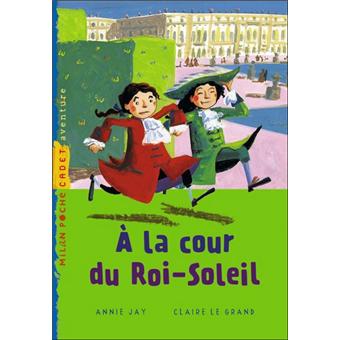 Te				Questions :Comment se  passait le repas du Roi à l’époque ? …………………………………………………….…………………………………………………………………………………………………………………………………………………………………………………………………………………………………………………………..Pourquoi le Roi est-il mécontent ? ………………………………………………………………………….…………………………………………………………………………………………………………………………….A ton avis que va-t-il se passer ensuite ? ……………………………………………………………….……………………………………………………………………………………………………………………………      Vocabulaire : la vie aux temps des Rois.Dessine le Roi mangeant face à tous ses sujets :